Free Legal ClinicExpungement | Family| Immigration| Housing | Debt/Bankruptcy | EmploymentSmall Claims | Government Benefits | Probate | Small Business  Saturday, February 22, 2019Registration Begins at 11:30 AM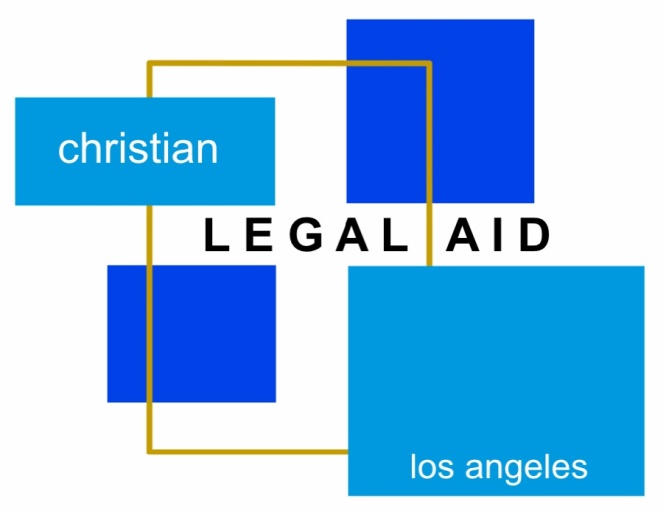 Free Legal Clinic will be held from 12 PM to 3PM. Come talk to a volunteer attorney about your legal issue! REGISTRATION STARTS AT 11:30AM AND ENDS AT 1PM; LATE ARRIVALS MAY NOT BE SEEN  APPOINTMENTS REQUIRED!! 					Bread of Life Church2780 Lomita Blvd. Torrance, CA 90505Bring ALL DOCUMENTS related to your issue.  Your income must meet HCD’s very low income guidelines. To see if you qualify and to make an appointment, please call (323) 319-3559 or email client@cla-la.org